1Class XII- Current Year Subject wise result analysisDownload (122.39 KB) 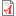 13/12/20182Class XII- Comparative result analysis of previous yearsDownload (104.12 KB) 13/12/20183Class XII- Toppers of our vidyalayaDownload (101.28 KB) 13/12/20184Class X- Current Year Subject wise result analysisDownload (43.97 KB) 13/12/20185Class X- Comparative result analysis of previous yearsDownload (95.94 KB) 13/12/20186Class X- Toppers of our vidyalayaDownload (94.86 KB) 13/12/2018